Лабораторная работа № 4Турбулентное течение слабосжимаемой жидкости в смесителеЦель работы: моделирование смешения двух невязких сжимаемых жидкостей в смесителе;нахождение скорости и средней температуры смешанного потока на выходе из смесителя. Теоретическая частьСмесительный теплообменник (рис. 29) представляет собой устройство, которое осуществляет передачу энергии таким образом, что жидкие среды в теплообменном и массообменном процессе смешиваются. Устройство смесительного теплообменника намного проще, чем у поверхностного. Смесительный теплообменник более полноценно использует тепло, но его можно применять только в допустимых технологических условиях. Смесительный теплообменник, как правило, используется в различных установках утилизации отработанного пара, тепла, дымовых газов и некоторых других оборудованиях.Рис. 29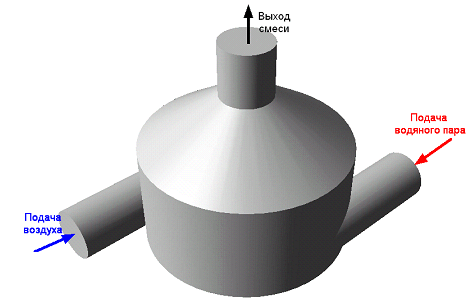 Скорость потока на выходе из смесителя определяется из условия равенства массовых расходов на входе и выходе:, где G - удельный массовый расход, кг/(м2с); Sвх, Sвых  сечение входа и выхода, м2.Температура потока на выходе из смесителя определяется из теплового баланса:, где свх, свых - массовая теплоемкость потока на входе и выходе, кДж/(кгС).Постановка задачиВ смесителе осуществляется смешение воздуха при температуре tв = 20C и водяного пара при температуре tп = 120 + NC. Удельный массовый расход воздуха и водяного пара одинаковый и равен G = 10 + 0,5 N кг/(м2с). Моделирование.Загрузите FlowVision.Выберите файл D:\ Samples\Geom\Mixer.wrl.Выберите Модель  Слабосжимаемая жидкость, отметьте уравнение Навье  Стокса и уравнение переноса турбулентных функций, уравнение массопереноса (концентрация).Задайте Начальные значения, пульсации  0,03, масштаб турбулентности  0,001.Задайте свойства среды: Вещество0: для воздуха, Вещество1: для Водяного пара.Задайте Общие параметры, шаги: неявная схема, КФЛ = 100.Задайте Граничные условия.Граница 0: тип  Стенка, Концентрация, Тип граничного условия  Нулевой поток, Скорость, Тип граничного условия  Стенка, логарифмический закон, Шероховатость = 0.Граница 1: тип  Вход/Выход, Концентрация, Тип граничного условия  Значение на стенке, Значение на стенке = 0; Скорость, Тип граничного условия  Нормальная массовая скорость = G; Температура, Тип граничного условия  Значение на стенке, Значение на стенке = tв; ТурбЭнергия, Тип граничного условия  Пульсация, Пульсация = 0,03; ТурбДиссипация, Тип граничного условия  Масштаб турбулентности, Масштаб = 0,001.Граница 2: тип  Вход/Выход, Концентрация, Тип граничного условия  Значение на стенке, Значение на стенке = 1; Скорость, Тип граничного условия  Нормальная массовая скорость = G; Температура, Тип граничного условия  Значение на стенке, Значение на стенке = tп; ТурбЭнергия, Тип граничного условия  Пульсация, Пульсация  = 0,03; ТурбДиссипация, Тип граничного условия  Масштаб турбулентности, Масштаб = 0,001.Граница 3: тип  Свободный выход, Тип граничного условия  Нулевое давление/Выход.Откройте папку Геометрия, задайте граничные условия.Задание начальной расчетной сетки. Введите количество сеточных интервалов 20, 20, 30 для каждой из оси (X, Y, Z).  Выполните предварительный и окончательный расчет задачи.Представление и анализ результатовВизуализация результатов расчета. Заливка по Концентрации на Шаблоне Плоскости.Заливка по Концентрации на Плоскости (Y0 = 0,005 и Нормальный вектор Y)Определите скорость, температуру и плотность потока на Выходе.Проверьте достоверность модели.